GUIA DE CIENCIAS NATURALES – 2DO BÁSICO BNombre:	Curso:	Fecha:	_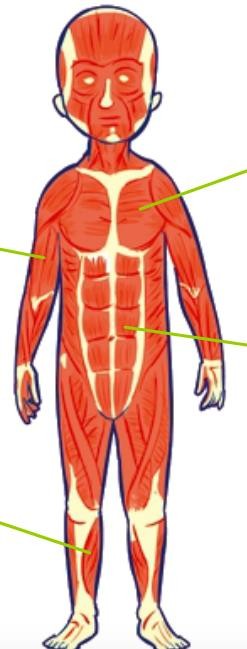 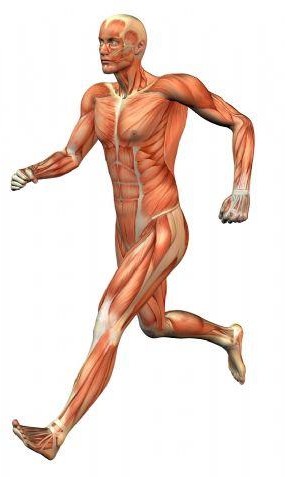 1.- Escribe el nombre de cada uno de los músculos que se indican::3.- Colorea las funciones y/o características que son propias de los músculos:4.- Colorea la parte del cuerpo en la que se están trabajando los músculos, en cada actividad: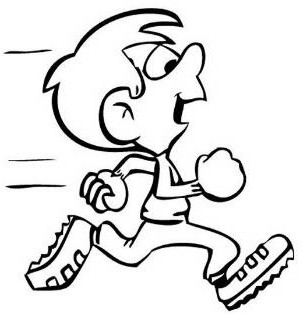 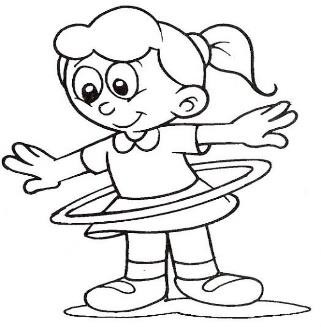 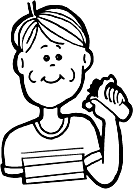 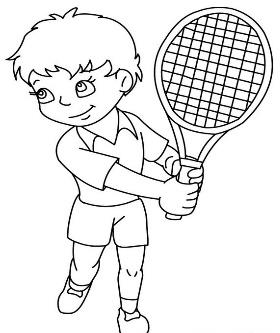 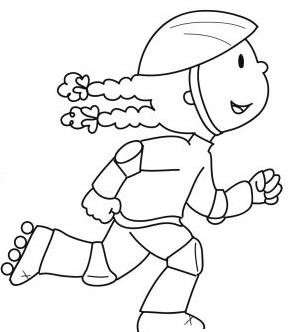 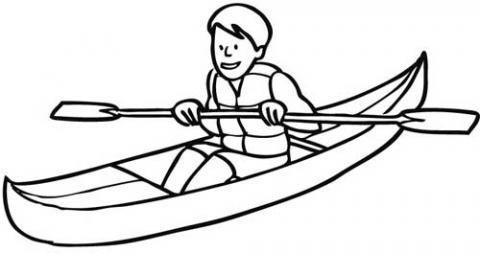 4 - Completa el recuadro con las palabras que faltanObjetivo de aprendizaje: Describir la organización y la función general de los huesos y músculos en el movimiento del cuerpo humano.Indicadores de logro: Identifican los músculos del cuerpoDemuestran, por medio de modelos, cómo los huesos y músculos permiten el movimiento del cuerpo.Instrucciones:Lee atentamente las instrucciones de cada actividad y resuelve.Consulta con el docente, en caso de que tengas dudas.Nombre:Curso:Fecha: